Província Brasileira da Congregação das Irmãs Filhas da Caridade de São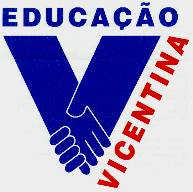         Vicente de Paulo – COLÉGIO VICENTINO SANTA CECÍLIAEntidade Filantrópica – Utilidade Pública Federal, Decreto – Lei n° 50.280/61CNSS nº 035.261/52      CNPJ 76578137/0009-47Rua: Vicente da Fontoura, 2234 – Porto Alegre/RS – 90640-002Fone: (51) 3316 - 1000 http://www.colegiosantacecilia.com.br     E-mail: secretaria@colegiosantacecilia.com.brCircular 06/2020- COVID-19Prezados Pais, Responsáveis e Alunos.	Saudações Fraternas. 	Conforme consta na Circular anterior, o Colégio vem se organizando, a fim de viabilizar a interlocução entre o professor e o aluno. Tal procedimento tem o objetivo de esclarecer, qualificar e ampliar o diálogo entre o professor (mediador de conhecimento) e o aluno, protagonista no processo de aprendizagem. 	A partir do dia 04/05 todos os estudantes do Colégio terão acompanhamento via ferramenta TEAMS, da Microsoft, com explicações e atividades em tempo real com os professores. Nasce agora CONEXÃO PROFESSOR(A). 	O calendário abaixo demonstra os horários fixados para a conexão, bem como as disciplinas, no caso dos alunos do Ensino Fundamental II e Ensino Médio. 	É importante observar o que segue:O Colégio criou para cada aluno um E-mail Institucional. A saber: Email= (matrícula@redevicentina.com.br), senha = data de nascimento com 8 dígitos;É imprescindível que o estudante acesse as aulas nos horários previstos, pois o acesso configurará a presença do aluno; Os responsáveis pela TI do Colégio criarão as salas para cada dia de aula.Cabe à família verificar com antecedência o funcionamento da máquina (lap top/pc ou celular)  e o sinal de internet, através do qual o aluno terá acesso à CONEXÃO;Por tratar-se de ato educativo, na modalidade digital os pais, estudantes e professores serão informados sobre as regras e condutas a serem adotadas durante as conexões;Erros, abusos e eventuais problemas operacionais deverão ser comunicados imediatamente à secretaria do Colégio;A ferramenta ora introduzida será utilizada somente para a conexão, os conteúdos continuarão sendo postados na plataforma GVDASA;Dúvidas, informações e acompanhamentos deverão ser solicitados às coordenações de nível;As coordenações dos níveis de Ensino Fundamental II e Ensino Médio emitirão calendário de avaliações, conforme orientação da Direção Pedagógica. Agradecemos aos professores que, incansavelmente, têm trabalhado, a fim de dar continuidade no processo de aprendizagem e às famílias que têm nos ajudado, nessa dura, mas não impossível jornada, que muito tem nos ensinado. Com serenidade, fraternidade, compreensão e apoio, família e escola irão vencer todas as dificuldades.Permanecemos disponíveis a todos (as), não nos deixemos desunir. Mais do que em todos os tempos, esta é a hora de nos apoiarmos. Somente com ações colaborativas temos chance de prosperar. Um grande abraço.Porto Alegre, 29 de abril de 2020.      Ir. Tereza Pereira                                                                                   Prof. Dr. Rogério Ferraz de AndradeDiretora Administrativa                                                                                    Diretor Pedagógico